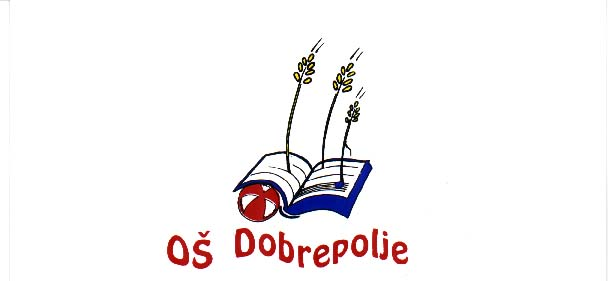 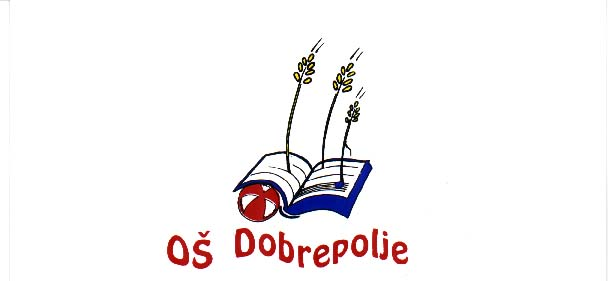 OSNOVNA ŠOLADOBREPOLJEVIDEM 801312  VIDEM - DOBREPOLJETelefon: 01 7807 210, faks: 7807 210E-pošta: O-dobrepolje.lj@guest.arnes.siLETNO POROČILO JVIZ OŠ Dobrepolje – osnutek(nelektorirano)Šolsko leto 2020/2021ČAS POUKA NA DALJAVOTudi letošnje šolsko leto je zagotovo najbolj zaznamoval koronavirus, ki je poskrbel, da so se šole v ponedeljek, 19. 10. 2020, zaprle za učence od 6. do 9. razreda. Za ostale učence pa po 25. 10. 2021. Letošnje leto je bilo zato polno sprememb tako za učence, starše kot tudi za strokovne delavce, saj se je pouk prilagajal trenutnim epidemiološkim razmeram. V okrožnici št. 6030-1/2020/76 smo dobili  osnovne informacije o organizaciji vzgojno-izobraževalnega dela v šolah, v tednu od 19. 10. 2020 do 23. 10. 2020. Delo se je v tem tednu izvajalo prilagojeno: učenci od 1. do vključno 5. razreda se izobražujejo v šoli, učenci od vključno 6. do 9. razreda se izobražujejo na daljavo.Prilagodili smo pouk trenutni situaciji:  oblikovali smo skupine, v katerih je potekalo vzgojno-izobraževalno delo v prostorih šole,  to je v matičnih oddelkih;  izobraževanje na daljavo so učitelji izvajali od doma – naj poudarim, da je večina učiteljev uporabljala svojo opremo;  prilagodili smo izvajanje jutranjega varstva in podaljšanega bivanja, tako da smo zagotavljali t. i. mehurčke – učitelji so tako opravili dodatna dežurstva;   v tem času nismo izvajali šole  v naravi,  plavalnih tečajev, ekskurzije in praktičnega dela prometne vzgoje za kolesarski izpit; prav tako smo se držali priporočil, da v zaprtih šolskih športnih objektih se za učenke in učence ne izvajajo dejavnosti, ki niso del programov vzgojno-izobraževalnega zavoda in jih izvajajo zunanji izvajalci; šola je s pomočjo občine organizira šolsko prehrano za učence in dijake iz socialno šibkejših družin. Vsem učencem, ki so to potrebovali, smo zagotovili dodatno računalniško opremo. Vsekakor se je od prvega zaprtja šole veliko spremenilo, saj so učenci praviloma imeli opremo. Zahvalili bi se: Antonu Grandovcu, Gašperju Heybalu, Davidu Mereli, ki so nam donirali računalnike in tablične računalnike za učence. Vsi učenci so tako imeli doma računalnike ali tablice ali vsaj telefon, da so lahko spremljali pouk. Nekaterim učencem smo vso snov fotokopirali in je hišnik potem odpeljal na dom (večkrat na teden).V šoli smo hitro prilagodili delo. Veliko so nas naučile izkušnje, pridobljene v prvem valu. Pouk smo strukturirali in tako učencem in staršem omogočili pregled nad poukom. Učenci od 1. do 3. razreda so imeli 1-2 uri pouka preko ZOOM-a. Po dogovoru v popoldanskem času, ko so bili prisotni tudi starši. Učenci od 4. do 5. razreda so imeli vsak dan vsaj eno uro pouka, kjer so jim učitelji razložili snov, podali navodila za delo.Za učence od 6. do 9. razreda smo organizirali pouk tedensko, in sicer: 3 ure slovenščine, 3 ure matematike, 2-3 ure angleščine, ostale predmete eno uro tedensko preko ZOOM-a. Urnik je bil narejen na novo in prilagojen dani situaciji (če se je le dalo, smo izvajali ZOOM tako, da so lahko sledili vsi učenci -- upoštevaje več otrok v družini). Poleg se je izvajalo še samostojno delo. Arnesove učilnice so bile sedaj učencem že znane. Ker se je tedensko naloženo delo izkazalo kot zelo ustrezno, smo s tem nadaljevali. Učenci so brez težav sledili navodilom v spletnih učilnicah, oddajali naloge …Učitelji so v dogovoru z učenci izvajali dopolnilni pouk, dodatni pouk ter ure individualne pomoči. Še posebej bi izpostavila pomoč učencem z učnimi težavami, saj so učitelji, ki izvajajo DSP, učenca poklicali, se z njim dogovorili za ure in pomagali pri organizaciji, dodatni razlagi, navodilih … Prav tako so izvajali ure učne pomoči učitelji, ki so sicer v podaljšanem bivanju ter športni pedagogi. Pri preverjanju in ocenjevanju znanja učenca s posebnimi potrebami so učitelji upoštevali individualiziran program, ki se je v času izobraževanja na daljavo prilagodil nastalim razmeram. S spremenjenim individualiziranim programom, v katerem se je opredelila oblika in način ocenjevanja znanja glede na individualne potrebe in zmožnosti učenca ter pogoje za ocenjevanje na daljavo. Pri ocenjevanju znanja učenca s posebnimi potrebami je učitelj upošteval prilagoditve, določene v spremenjenem individualiziranem programu.Strokovni delavci šole (oddelčni učiteljski zbor, učiteljski zbor, strokovni aktivi) smo se sestajali večkrat mesečno, po potrebi tudi tedensko in usklajevali preverjanja znanja in ocenjevanja. Prav tako smo prilagajali kriterije ocenjevanja, standarde znanja in učno snov, ki jo morajo učenci usvojiti. Sestanki so bili namenjeni tudi pomoči učencem, ki se morda niso odzivali. Mislim, da se lahko pohvalimo s tem, da smo vse učence dobili na daljavo in da nihče ni ostal spregledan.Učencem smo omogočili čas in pogoje, da vzpostavijo rutino komuniciranja, ustrezno količino dnevnih zadolžitev, ustrezne in sprotne povratne informacije. V času izvajanja izobraževanja na daljavo smo okrepili sistematično spremljanje napredka in razvoja učenca ter mu se trudili, da učencem posredujemo kakovostne povratne informacije o napredku in dosežkih. Pri ocenjevanju znanja smo uporabili različne oblike in načine ocenjevanja znanja, ki smo jih je uporabili že pri preverjanju znanja (npr. likovni, tehnični, praktični in drugi izdelki, ustni odgovori, seminarske naloge, projektno delo, nastopi učencev ipd.) in so bile primerne za izobraževanje na daljavo. Učitelji so določili (prilagodili) kriterije ocenjevanja znanja in z njimi seznanili učence pred začetkom ocenjevanja (strokovni aktivi na šolah so imeli že od začetka šolskega leta oblikovane kriterije za ocenjevanje znanja).Pohvalila bi sodelovanje s starši, ki so v večini primerov otroke spodbujali, sodelovali pri vzgojno-izobraževalni dejavnosti, se redno udeleževali govorilnih ur, ki so jih učitelji izvajali na daljavo. V novembru smo prejeli Sklep ministrice, ki med drugim določa, da se vzgojno-izobraževalno delo po obveznem predmetniku izvaja v enem ocenjevalnem obdobju, ki traja od 1. 9. 2020 do 24. 6. 2021, razen za učence 9. razreda, kjer traja do 15. 6. 2021. Za en teden so se podaljšale tudi jesenke počitnice, prav tako je potekal pouk na daljavo za vse razrede od 1. 4. do 9. 4. 2021.Po strogih navodilih NIJZ, ki smo se jih v celoti držali, smo tudi šli v odpiranje šole, in sicer:26. 1. 2021 -- 1. triada15. 2. 2021 – od 4. do 9. razredaPostopno vračanje učencev je zahtevalo veliko organizacije in postavitev kar nekaj novih urnikov, dežurstev, razporedov učiteljev ter reorganizacijo podaljšanega bivanja. Ob ponovnem odprtju šol smo se zavedali, da je virus še vedno med nami in da vsaka neprevidnost povzroči njegovo ponovno širjenje in tveganje za naslednji val obolevnosti prebivalstva. Pri organizaciji in izvedbi vzgojno-izobraževalnega dela smo upoštevali vse ukrepe. Po vrnitvi učencev v šolo so učitelji v prvi fazi izvajanja pouka v razredih namenili čas pregledu opravljenega dela na daljavo, preverjanju predznanja in dokazov (pogovor z učenci). Preverjanje je bilo namenjeno predvsem ugotavljanju stopnje razumevanja in vrzeli v znanju ter usvojenih veščin v času pouka na daljavo. V tem obdobju so učitelji povezali obravnavane cilje in vsebine iz časa pred zaprtjem šole z novimi načrtovanimi cilji. Prednost je imelo doseganje ciljev in poglabljanje znanj, potrebnih za nadgradnjo v prihodnjih razredihNaredili smo protokol: Protokol prihodov in odhodov v/iz šolskih prostorov v skladu s priporočili zdravstvene stroke (npr. prihod v šolo, odhodi v jedilnico, telovadnico, knjižnico, na WC …). Učenci naj uporabljajo maske ves čas razen, ko so v učilnici samo s sošolci (od 1. do 5. razreda, učenci od 12. leta naprej jo uporabljajo tudi v razredu). Na obvezno uporabo mask v prostorih šole in na zunanjih površinah smo opozorili tudi starše. Izvajanje pouka poteka v matičnih oddelkih, čemur smo prilagodili tudi urnike. Dosledno smo upoštevali, da se učenci iz različnih oddelkov ali učnih skupin ne združujejo niti v jutranjem varstvu niti v času podaljšanega bivanja. Z vzdrževanjem stalne skupine učencev v mehurčku smo zmanjševali  število stikov in preprečevali širjenje okužbe. V jedilnici so učenci sedeli na razdalji vsaj 1.5 m, da s tem preprečujemo kapljični prenos okužbe. Malica je potekala v razredih.Učilnice, telovadnico, garderobe, jedilnico, sanitarije in druge prostore šole je potrebno v času uporabe redno zračiti, vsaj vsako šolsko uro. Neobvezne izbirne predmete/obvezne izbirne predmete, kjer so učenci iz različnih oddelkov,  smo izvajali na daljavo. Pri svojem delu smo dosledno upoštevali preventivne zdravstvene ukrepe (razkuževanje rok in prostora, nošenje mask vseskozi, medosebna varnostna razdalja, zračenje prostorov najmanj enkrat v eni šolski uri). Pri dejavnostih izven oddelka, npr. na sprehodih ali igrišču šole, so učitelji nosili maske.Nošenje maskNošenje mask ureja Odlok o začasnih ukrepih za zmanjšanje tveganja okužbe in širjenja okužbe z virusom SARS-CoV-2 (Uradni list RS, št 124/20 in 135/20), ki pa je bil spremenjen oziroma dopolnjen (Uradni list RS, št. 143/20). Sprememba velja od, 16. oktobra 2020. Vsi zaposleni so že od samega začetka (avgust) vseskozi nosili zaščitne maske. Učenci od dopolnjenega 12. leta pa od sprejetja Odloka naprej.Pohvalila bi učence in starše, ki so v večini primerov odgovorno pristopili k temu ukrepu in s tem pripomogli k zmanjšanju možnosti okužbe.Okužbe v šoliPo navodilih in v sodelovanju z NIJZ smo preprečevali širjenje okužb. Narejen je protokol (ki se je prilagajal trenutnim epidemiološkim  situacijam): Odzivanje na potrjen primer okužbe s SARS-CoV-21. KORAK POTREBNOST UKREPANJA: Ali je učenec/zaposleni v VIZ s potrjeno okužbo obiskoval VIZ v obdobju kužnosti: 48 ur pred pojavom simptomov (datum potrditve okužbe pri asimptomatskih) do 10 dni po pojavu simptomov? 2. KORAK PREPOZNAVA KONTAKTOV: Prepoznava kontaktov potrjenega primera v obdobju kužnosti. Pouk: Sošolci in strokovno osebje pri vseh oblikah pouka (v matičnem oddelku, izbirnih predmetih, , jutranje varstvo, podaljšano bivanje itd.). Prevoz: Sošolci istega šolskega avtobusa. 3. KORAK OPREDELITEV VISOKO RIZIČNIH TESNIH KONTAKTOV (VRK): Izmed prepoznanih kontaktov v 2. koraku je treba prepoznati visoko rizične tesne kontakte. Pouk: razredna stopnja OŠ:ǀ Vsi sošolci iz matičnega oddelka in učitelj oddelka; drugo strokovno osebje, ki je bilo skupaj z oddelkom v zaprtem prostoru več kot 45 minut. Pouk – predmetna stopnja OŠ:  Vsi sošolci iz matičnega oddelka; učitelji in drugo strokovno osebje, ki je bilo skupaj z oddelkom v zaprtem prostoru več kot 45 minut. 4. KORAK OBVEŠČANJE PREPOZNANIH KONTAKTOV: Vse prepoznane kontakte v 2. koraku je treba obvestiti glede na vrsto stika. Tesni kontakti: Obvesti se jih, da so bili v stiku z osebo s potrjeno okužbo, ki ne predstavlja visokega tveganja. Pošlje se jim pripravljen dopis. Visoko rizični tesni kontakti: Obvesti se jih, da se umaknejo v karanteno na domu. 5. KORAK SPREMLJANJE EPIDEMIOLOŠKE SITUACIJE ZNOTRAJ VIZ Znotraj vsake VIZ je treba spremljati epidemiološko situacijo. V času od 28. 3. 2021 do prvomajskih počitnic smo imeli v karanteni 6 oddelkov. Vsakemu staršu smo poslali sms, da so bili obveščeni, in potem še karantensko odločbo. Prav tako smo obvestila pošiljali na NIJZ – s katerimi smo se tudi posvetovali o nadaljnjih ukrepih – in MIZŠ.Hitro testiranje zaposlenihV šoli se že od ponovnega vračanja nazaj vsi zaposleni testiramo 1x tedensko. Ko je bilo organizirano cepljenje za zaposlene v šolstvu, se je večina zaposlenih v šoli tudi cepila – skladno s protokolom smo potem tudi izvajali testiranje zaposlenih. Testiranje zaposlenih na šoli izvaja ZD Grosuplje. Samotestiranje učencevOb hitrem poizvedovanju v mesecu aprilu, koliko učencev bi se bilo pripravljenih samotestirati,  je na naši šoli izrazilo interes 46 učencev (od 7. do 9. razreda) od 125, kar predstavlja 37 %  (slovensko povprečje je okoli 20 %). Učenci so v petek, 28. 5. 2021, prejeli set 5 testov.Samotestiranje je prostovoljno in se opravlja v varnem in mirnem okolju doma, preden se učenec v ponedeljek odpravi v šolo (nedelja zvečer ali ponedeljek zjutraj).V vrečki, ki jo je učenec prevzel v šoli, se nahaja 5 kompletov za testiranje. Pri tem smo starše opozorili, da je test  presejalni in ne potrditveni, zato v primeru pozitivnega rezultata šele potrditev na PCR testu, ki ga mora osebni zdravnik učenca omogočiti v 48 urah, potrdi ali ovrže sum na okužbo.Vseskozi sodelujemo z Zavodom za šolstvo, Ministrstvom za šolstvo in šport ter NIJZ.Z ravnateljem sva redno obveščala starše o poteku pouka na daljavo, o navodilih MIZŠ in NIJZ. Prav tako so razredniki in ostali učitelji stopili v stik z vsemi učenci in njihovimi starši. Sodelovanje je bilo dobro, saj smo dosegli prav vse učence. S starši/učenci smo komunicirali preko elektronske pošte, Arnesovih učilnic, Lopolisa, po telefonu in preko ZOOM-a, messenger-ja, skyp-a … Prav tako so učitelji DSP nudili pomoč učencem s posebnimi potrebami. Pomoč so nudili ena na ena, kar pomeni, da so z učencem izvajali ure na daljavo.Rada bi se zahvalila vsem učiteljem, ki so požrtvovalno in z veliko vneme delali v času karantene. Marsikaj smo se morali naučiti, marsikatera ura je bila narejena in z večjo skrbnostjo, a menim, da smo se z novonastalo situacijo odlično spopadli. Skupaj s starši, ki so nam in učencem stali ob strani, bomo zmogli uspešno izpeljati šolsko leto do konca.NACIONALNO PREVERJANJE ZNANJAV mesecu marcu smo izpeljali pilotno e-testiranje NPZ. V mesecu maju pa je potekalo klasično reševanje nacionalnega preverjanja znanja.Nacionalno preverjanje znanja je bilo  letos ponovno izvedeno, saj je bilo lansko leto zaradi koronavirusa odpovedano. Letos je bil na naši šoli 3. predmet v 9. razredu zgodovina.POROČILO O DEJAVNOSTIH IN TEKMOVANJIH na JVIZ OŠ DobrepoljeKONČNO POROČILO O POTEKU TEKMOVANJA – TEKMOVANJE V ZNANJU O SLADKORNI BOLEZNI Kratko poročilo:Šolskega tekmovanja se je udeležilo 8 učencev OŠ Dobrepolje (6 učencev 6. razreda, 1 učenka 8. razreda in 1 učenec 9. razreda). Učenka Sara Česen dobi bronasto priznanje.Na državno tekmovanje se ni uvrstil nihče.Ema Zajc, mentorica tekmovanjaKONČNO POROČILO O POTEKU TEKMOVANJA – ANGLEŠČINA (8. RAZRED)Kratko poročilo: Šolsko tekmovanje iz angleščine za 8. razred, ki ga organizira Slovensko društvo učiteljev angleškega jezika IATEFL Slovenia, je potekalo 8. 3. 2021. Zaradi epidemije je šolsko tekmovanje v celoti  potekalo preko spleta in sicer strežnika DMFA. Učenci so se na tekmovanje prijavili s šifro tekmovalca, ki so jo dobili na prijavnicah za tekmovanje. Ker so imeli učenci dobre pogoje za tekmovanje na šoli, je bilo šolsko tekmovanje izvedeno na šoli. Na tekmovanju je sodelovalo 9 učencev 8.a in 8. b razreda.	Bronasto priznanje je osvojila Tinkara Erčulj, 8.a. Za bronasto priznanje je bilo potrebno doseči 54 točk (82 % vseh točk), za uvrstitev na državno tekmovanje pa 55 točk (83,3% vseh točk). Helena Erčulj, prof. angleščineKONČNO POROČILO O POTEKU TEKMOVANJA – ANGLEŠČINA (7. RAZRED)Kratko poročilo: Tekmovanje iz angleščine za 7. razred, ki ga organizira Slovensko društvo učiteljev angleškega jezika IATEFL Slovenia, je potekalo na šolski in državni ravni. Na šolskem tekmovanju so sodelovale 3 skupine učencev 7.a in 7.b razreda:1. skupina: Vita Hočevar, Ela Zajc, Ana Žnidaršič (učenke 7.a razreda), 2. skupina: Maša Marolt, Maša Klinc, Hana Adamič, 7.a in Nejc Zrimšek (7.b), 3. skupina: Anže Ahačevčič, Gašper Rak (7.b) in Nejc Mustar 7.a.Na tekmovanju so morali učenci s pomočjo spletne aplikacije Videoshop- Video Editor ustvariti videoposnetek z naslovom Home Alone. Predstaviti so morali, kaj počnejo doma, da preženejo brezdelje in kako lahko vključijo tudi svoje prijatelje. V komisiji sva bile Jasmina Gujtman in Helena Erčulj. Vse skupine učencev so se uvrstile na državno tekmovanje, kjer pa niso osvojili priznanj. Šolsko tekmovanje je potekalo do 15. 3., rezultati državnega tekmovanja pa so bili objavljeni 18. 4. 2021. Helena Erčulj, prof. angleščineKONČNO POROČILO O POTEKU TEKMOVANJA – FIZIKA (8. in 9. RAZRED)Kratko poročilo:Na šolskem tekmovanju iz fizike za Stefanovo priznanje je sodelovalo 14 učencev 8. razreda in 6 učencev 9 razreda. Bronasto priznanje so iz 8. razreda osvojili: Svit Duščak, Erik Novak, Tinkara Erčulj in Anja Ostanek. Uvrstili so se na državno tekmovanje.Bronasto priznanje so iz 9. razreda osvojila Gašper Pelc in Emil Šinkovec. Na državno tekmovanje se je uvrstil Gašper Pelc.Na državnem tekmovanju je srebrno priznanje osvojil Svit Duščak, učenec 8. b razreda.Renata Pelc, prof. matematike in fizikeKONČNO POROČILO O POTEKU TEKMOVANJA ŠOLSKO TEKMOVANJE IZ MATEMATIKE – KENGURUIN DRŽAVNO TEKMOVANJE IZ MATEMATIKEŠolsko tekmovanje iz matematike je bilo izvedeno v četrtek, 22. 4. 2021.BRONASTA PRIZNANJA SO PREJELI:RazredKihanna Aaliya Blatnik, Valentina Depolli, Nejc Jakič, Matic Jelen, Jure Pavlin Jerlah, Gloria Repina, Tajda Strnad, Žiga Škulj, Žan Šporar, Kim ŽnidaršičRazredNejc Drobnič, Filip Burja, Nik Meglen, David Kadunc, Jaka Nahtigal, Mart Peček, Manja Novak, Ela Šinkovec, Maks Laharnar, Ernest Petelinšek
Razred
Ažbe Pugelj, Rožle Starbek, Julija Cimerman, Nik Prhaj, David Ahačevčič, Enej Starina, Mia Žnidaršič
Razred
Mohor Stare, Taj Turk, Iris Hartman, Miklavž Marn, Klemen Levstik, Aljaž Zajec
Razred
Erik Ahačevčič, Žan Marolt, Nejc Čmrlec, Maks Meglen, Erazem Stare, Žana Groznik, Petra Mihelič
Razred
Jošt Kušlan, Jakob Šinkovec, Jošt Babič
Razred 
Nika Novak, Timotej Rak, Nejc Zrimšek, Anže Ahačevčič
Razred
Svit Duščak, Manca Jamnik
Razred
Emil ŠinkovecDržavno tekmovanjeUčenci Erik Ahačevčič, Žan Marolt,  Nika Novak, Svit Duščak in Emil Šinkovec so se uvrstili na državno tekmovanje, ki je bilo  15. 5. 2021. Na državno tekmovanje se uvrsti največ 250 tekmovalcev v vsaki tekmovalni skupini, ki so dosegli najboljši dosežek v državi. Na državno tekmovanja se uvrstijo vsi prvouvrščeni tekmovalci v posamezni tekmovalni skupini na šoli, če so dosegli vsaj 80 % možnih točk na šolskem tekmovanju.Dosežki:Erik Ahačevčič (5. razred) – zlato Vegovo priznanjeŽan Marolt (5. Razred), Nika Novak (7. razred) in Emil Šinkovec (9. razred) – srebrno Vegovo priznanjeVodja šolskega in državnega tekmovanja:									Magdalena TankoLITERARNI NATEČAJILITERARNI NATEČAJ »NARAVNE IN DRUGE NESREČE – POŽARNA VARNOST IN PROSTI ČAS«V letošnjem šolskem letu je bil objavljen razpis za pripravo literarnih in likovnih izdelkov na temo »Naravne in druge nesreče – Požarna varnost in prosti čas« za vrtce in osnovne šole. Šestošolci in sedmošolci naše šole so se nanj kljub težjim razmeram zaradi pouka na daljavo množično odzvali s pisanjem besedil o varnosti kurjenja ognja med počitnicami. Oddanih je bilo kar 60 besedil, saj ni bilo omejitve, kajti dragocen je vsak zapis o tako življenjsko pomembni tematiki. Med njimi je bilo veliko besedil visoke kakovosti. K tako množični ustvarjalnosti sem učence spodbudila tudi zato, ker naša šola na natečaju z literarnimi prispevki sodeluje že deseto leto.Zaradi nastalih razmer in ukrepov za zajezitev širjenja COVIDA-19 (prekinjeno varstvo v vrtcih in neizvajanje pouka v šolah) pa se v večini vrtcih in šol na razpis niso odzvali, zato se tudi natečaj ne more zaključiti na predviden način.  Zato so organizatorji sprejeli sklep, da se natečaj »Naravne in druge nesreče – Požarna varnost in prosti čas prenese na šolsko leto 2021/2022. Letošnja dela, ki so jih prejeli v ocenjevanje, bodo zato vključili v izbor del v naslednjem šolskem letu.Učenci si zaslužijo posebno pohvalo in čestitke za ustvarjalno pisanje v teh spremenjenih razmerah. Kako bodo besedila prepričala ocenjevalno komisijo, pa bomo torej izvedeli naslednje šolsko leto. Mentorica Ema SevšekMOJA RODNA DOMOVINA – POD SVOBODNIM SONCEMLETOS KAR TRI PRIZNANJA DRŽAVNEGA LITERARNEGA NATEČAJA MOJA RODNA DOMOVINASedmošolka Lana Virant in šestošolca Martin Samec ter Jakob Šinkovec so nagrajenci 13. literarnega natečaja »Moja rodna domovina – Pod svobodnim soncem«.Na literarnem natečaju, ki ga razpisuje OŠ Vič skupaj z Združenjem veteranov 90-91 mesta Ljubljane in nekdanjih ljubljanskih občin pod pokroviteljstvom predsednika Boruta Pahorja, naši učenci že od samega začetka dosegajo izjemne uspehe, tokrat pa so komisijo prepričala kar tri literarna besedila: pesmi šestošolcev Jakoba Šinkovca (pesem smo lahko brali že v prejšnji številki Našega kraja)  in Martina Samca ter kratka prozna pripoved sedmošolke Lane Virant. Mentorica Ema SevšekOSTALE DEJAVNOSTIPoročilo o dejavnosti Teden pisanja z roko 2021Teden pisanja z roko (od 18. do 22. januarja 2021) je za nami. Šestošolci in sedmošolci JVIZ OŠ Dobrepolje so lepo, berljivo, skrbno oblikovali in povezovali črke v besede, te pa v povedi. Osrednja tema Tedna pisanja z roko 2021 je bila Pišem pismo prijatelju. Široka tema, ki omogoča kreativnost v največji možni meri. Saj prijatelj je lahko kdor koli: dedek, babica, sošolec, sosed, boter, brat, sestra, bratranec, oče, mati, učitelj … Pismo pa je čudežno zdravilo v marsikateri stiski, saj vanj lahko izlijemo svoja najgloblja čustva. Trenutne razmere kar kričijo po tem, da se komu izpovemo. In smo se. Da, na tihem sem si tudi jaz želela prejeti pismo. Kdaj sem ga nazadnje? In sem ga. Vljudnost pa narekuje, da nanj tudi odgovorimo. In sem vzela nalivno pero v roke ter odpisala. Kdaj sem nazadnje tako skrbno povezovala črke v besede, v povedi? Vznemirljivo. Ambasadorji Tedna pisanja z roko 2021 so: – Erik Brecelj, kirurg in aktivist;– Urša Menart, režiserka in scenaristka; – Tadej Pogačar, kolesarski šampion.Nagovor pa je z roko napisala tudi Simona Kustec, ministrica za izobraževanje, znanost in šport ter na ta način podprla tako pomembno dejavnost, saj pisanje z roko spodbuja kompleksnejše delovanje možganov, omogoča dolgotrajnejšo pozornost, spodbuja kreativnost, upočasni mentalno staranje, zagotavlja večjo vztrajnost pri delu, informacija se v spominu obdrži dlje časa, pisec se domisli več idej kot pri pisanju s tipkovnico … Računalnik DA, toda mi radi pišemo z roko. Ema Sevšek, mentoricaPROJEKT »TRAJNOSTNA MOBILNOST«: GREMO PEŠ S KOKOŠKO ROZI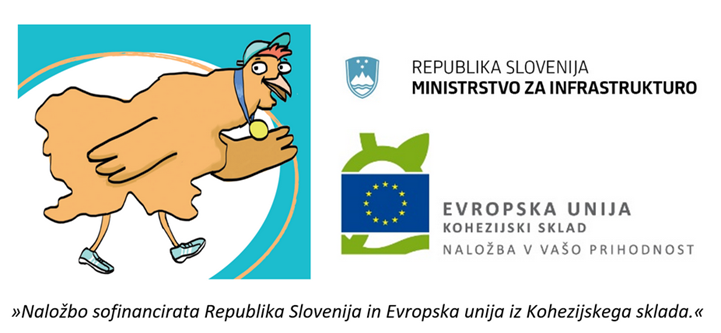 V letošnjem šolskem letu 2020/2021 na naši šoli začenjamo s projektom »Trajnostna mobilnost«, katerega namen je  ozavestiti učence in njihove starše ter skrbnike o pomenu hoje, kolesarjenja in uporabe javnega prevoza v vsakdanjem življenju. Projekt vodi in je podprt s strani Ministrstva za infrastrukturo RS ob podpori Evropske unije (Evropski kohezijski sklad, program Mehki ukrepi trajnostne mobilnosti.)Cilj projekta, v katerem sodelujejo številne osnovne šole iz vse Slovenije, je vplivati na spreminjanje potovalnih navad prebivalcev Slovenije ter s tem pripomoči k izboljšanju pogojev bivanja za vse in hkrati k trajnostnemu razvoju. S spreminjanjem potovalnih navad učencev v smeri trajnostne mobilnosti se bo zmanjšal motorizirani promet v okolici šol, manj obremenjevalo okolje, spodbujalo gibanje otrok in hkrati krepilo njihovo zdravje.Ljudje se zadnja desetletja vse bolj zavedamo negativnih vplivov prometa na okolje, zdravje in na kakovost bivanja nasploh. Promet nam po eni strani služi, po drugi strani pa škoduje. Pomemben je trajnostni pristop, kar pomeni zadovoljevanje gospodarskih, socialnih in okoljskih potreb družbe ob hkratnem zmanjševanju neželenih učinkov prometa na gospodarstvo, družbo in okolje. V Evropi zaradi onesnaženosti zraka vsako leto še vedno predčasno umre 400.000 ljudi, v Sloveniji več kot 1100. Tudi nezadostna telesna dejavnost je posledica prevelike rabe avtomobilov. Že z aktivnim načinom mobilnosti (hoja, kolesarjenje, uporaba javnega potniškega prometa) na poti v vrtec, šolo, službo in po vsakodnevnih opravkih, je mogoče zadostiti dnevnim gibalnim priporočilom zdravstvene stroke, ki pravijo, da tveganje za nastanek kroničnih nenalezljivih bolezni pomembno zmanjšuje že pol ure zmerne telesne dejavnosti večino dni v tednu. Če je hoja primerna za poti do 2 km in kolesarjenje do 5 km, se z javnim potniškim prometom na najbolj trajnosten način opravijo vse daljše poti. Kaj sploh je trajnostna mobilnost? Trajnostna mobilnost pomeni možnost premikanja na enega od razpoložljivih potovalnih načinov, ki imajo majhen negativen vpliv na okolje, kot so hoja, kolesarjenje, javni potniški promet, odgovorna uporaba avtomobila in uporaba okolju prijaznih vozil.Trajnostna mobilnost:Hoja je najbolj naraven, demokratičen, zdrav in socialno pravičen način premikanja. Lahko jo kombiniramo z uporabo skiroja, rolke ali rolerjev. Hoja ne povzroča izpustov in drugih vplivov na okolje, v primerjavi z drugimi prevoznimi načini pa je prostorsko in infrastrukturno nezahtevna. Primerna je za krajše razdalje (do 2 km), kar se ujema z značilnostjo zgradbe večine naselij v Sloveniji in povprečno dolžino opravljenih poti v njih. Hoja je ključna, saj se tudi vse poti z avtomobilom in javnim prevozom začnejo in končajo z njo. Hoja je hkrati priložnost za druženje in pogovor.Kolo je najsmotrnejše prevozno sredstvo za razdalje do 5 km, električna kolesa pa tudi za daljše razdalje. Je poceni in dostopno vsem socialnim skupinam, okolju prijazno in ne zaseda veliko prostora. Na večini poti v naseljih je celo najhitrejše. Vsakodnevno kolesarjenje ugodno vpliva tudi na zdravje. Zaradi pozitivnega vpliva na kakovost bivanja se je kolesarjenje v mnogih evropskih mestih uveljavilo kot enakovreden in učinkovit način opravljanja vsakodnevnih poti. Učenci morajo imeti opravljen izpit za kolo.Javni potniški promet vključuje različne oblike prevozov, predvsem pa avtobusni prevoz (mestni in medkrajevni) in prevoz z vlakom. Kadar je učinkovit, lahko v kratkem času in z nizkimi stroški prepelje največ ljudi. Omogoča kakovostno dostopnost za vse in rešuje veliko težav v prometu.Pri vožnji z avtomobilom si prizadevamo za povezovanje in skupno vožnjo več potnikov, ki potujejo v isto smer.Na naši šoli smo aktivnost »Gremo peš s kokoško Rozi« oz. teden trajnostne mobilnosti izvajali v tednu 5. – 9. oktobra 2020, spremljevalne dejavnosti pa so potekale na šoli že od septembra. V projektu so sodelovali učenci iz 16 oddelkov. Poleg spodbujanja k trajnostni mobilnosti, smo opozarjali še na VARNO pot v šolo in skupaj pregledali nevarne odseke naših šolskih poti.V tem tednu in skozi celo šolsko leto bomo učence spodbujali, da za pot v šolo in na popoldanske dejavnosti izberejo enega od trajnostnih načinov mobilnosti, in sicer peš, s kolesom, skirojem, rolerji … Želimo si, da bi tovrstni način mobilnosti uporabili čim večkrat še kasneje.Učenci so v šoli izpolnjevali dnevnik o prihodih v šolo in bili za to nagrajeni z igralnimi karticami. Skupaj z učitelji so se pogovarjali o varnosti v prometu, igrali igre in poiskali varne poti v šolo. Z željo po spremembi potovalnih navad učencev, po spodbujanju gibanja otrok in krepitvi zdravja ter s potrebo po zmanjšanju motoriziranega prometa v okolici šol vsi izvajalci projekta upamo, da bomo kar se da uspešni. Sonja Lenarčič, pom. ravnatelja ŠOLA V NARAVIPLAVALNI TEČAJ ZA UČENCE 2. RAZREDA Učenci 2. razreda iz Vidma, Kompolj in Strug so od 7. 9. do 18. 9. 2020 obiskovali plavalni tečaj na Osnovni šoli Savsko naselje. Skupaj je bilo to 41 učencev. Plavalni tečaj bi učenci morali obiskovat v prvem razredu konec junija, ampak je zaradi COVID-19 odpadel. Učenci so se plavalnega tečaja veselili in ga z veseljem in velikim navdušenjem obiskovali. Zjutraj ob 8.15 smo se z avtobusom odpeljali  v Ljubljano. Celotna skupina se je razdelila na dva dela. Prva skupina je najprej začela s plavalnim tečajem, kjer so bili učenci eno uro in  pol v bazenu, druga skupina pa je imela takrat pouk.  Potem sta se skupini zamenjali. Znotraj skupine so jih učitelji razdelili v tri skupine glede na prilagojenost na vodo. Res je bilo lepo videti, kako so se učenci navajali na vodo, premagovali svoje strahove in napredovali. Zadnji dan plavalnega tečaja so učitelji preverili, kako so učenci napredovali. Kar 31 učencev je doseglo zlatega konjička. Ti učenci so preplavali 25 metrov v poljubni tehniki. Srebrnega konjička je osvojilo 8 učencev. Ti so preplavali najmanj 8 metrov, ni jim pa še uspelo preplavati vseh 25 metrov. Ena učenka je osvojila bronastega konjička, kar pomeni da je 5 sekund drsela na vodi. Ena učenka je cel drugi teden manjkala zaredi bolezni, tako da je učitelji niso mogli preveriti.Res smo veseli, da se je plavalni tečaj glede na trenutne razmere lahko izpeljal, da so se učenci lahko navajali in prilagajali na vodo ter napredovali po svojih zmožnostih. Barbara JakopičPOROČILO O IZPELJANI POLETNI ŠOLI V NARAVI 2020Poletna šola v naravi je bla organizirana od ponedeljka, 31. 8. do petka, 4. 9. 2020, na Debelem rtiču. Šole v naravi se je udeležilo 47 učencev 5. razredov centralne šole in obeh podružnic. Osem učencev se šole ni udeležilo, zaradi različnih vzrokov, nekateri so hodili k rednemu pouku, drugi pa so koristili proste dneve. Učence so spremljali in poučevali naslednji učitelji: Andrej Škantelj-vodja PŠN, Alenka Leskovar-strokovni vodja, Andrej Antolič, Barbara Režek, Anja Tekavčič, Tina Kurent in Petra Andoljšek Žagar. Delo je potekalo po naprej pripravljenem programu učenje plavanja, redni pouk, ostale športne aktivnosti v morju in na športnih objektih, družabna srečanja-podrobnejši program je predstavljen v prilogi poročila.Vsi učenci so napredovali v svojem znanju plavanja. Tako je 20 učencev osvojilo ZLATEGA DELFINA, 9 učencev SREBRNEGA DELFINA in 17 učencev BRONASTEGA DELFINA. En učenec je osvojil bronastega morskega konjička. Prav tako so vsi pridobili veliko znanja in izkušenj o morju in primorskem svetu. V okviru rednega pouka, raznih delavnic in delovnega zvezka so ponovili-osvežili učno snov preteklega šolskega leta. Tako, da je bilo večina ciljev v šoli v naravi doseženih.Glede na nevarnost okužbe z novim Corona virusom smo upoštevali vsa priporočila NIJZ ja: temeljito umivanje rok, razkuževanje, higieno kašlja, zadostne varnostne razdalje, nošenje mask, ne druženja z drugimi skupinami učencev… Tako so se vsi učenci in učitelji vrnili iz šole v naravi zdravi. Razen dve učenki, ki sta predčasno odšli domov zaradi prehlada.   Vodja PŠN: Andrej ŠkanteljIZOBRAŽEVANJEIZOBRAŽEVANJEAvgust, 2020 izobraževanje v študijskih skupinah po Sloveniji v sodelovanju z Zavodom za šolstvo (udeležili so se ga skoraj vsi učitelji naše šole) 26. in 27. 8. 2021 Irena BORŠTNAR/Janez PERPAR: Reševanje konfliktov in ustrezen način sporazumevanja z zahtevnejšimi učenci v razredu Februar, 2021:  Jani Prgić: Komunikacijske navadeSeptember—julij – posamezni učitelji se udeležujejo različnih seminarjev, posvetov; prav tako sodelujejo na mednarodnih konferencah – svoje znanje prenašajo v kolektiv in svoje izkušnje širijo kot primer dobre prakse.1.2. 2020—31. 1. 2021 smo se kot šola prijavili na projekt povezan z Ministrstvom za infrastrukturo in Filozofsko fakulteto v Ljubljani,  da bo naša šola izvajala aktivnost »Gremo peš« v sklopu projekta »Trajnostna mobilnost v osnovnih šolah«.Projekt še vedno traja, saj je vmes posegla korona, tako da ga bomo zaključili v juniju 2021.September-junij: aktivi večkrat na mesec: usklajevanje načrtov, dela, ocenjevanja, prilagajanje učnega načrta pouku na daljavoMATERIALNI POGOJI:V septembru 2020 smo zaradi začetka ponovne širitve koronavirusa kupili trideset enojnih šolskih miz, da smo lahko omogočili razdalje med učenci v številčnejših oddelkih. Investicija, predvsem pa neposredno delo v učilnicah in igralnicah vrtca je prekinilo daljše zaprtje vzgojno- izobraževalnih ustanov. Čas odsotnosti učencev smo na PŠ Struge izkoristili za napeljavo ter vgradnjo pomivalnega stroja, ki ga do sedaj na tej šoli nismo imeli.Po vrnitvi v šole so se  pokazale predvsem težave pri kanalizaciji, zato je bilo potrebno v januarju in februarju menjati določene odseke cevi. V marcu smo imeli preko Arnesa veliko aktivnosti pri prijavi na evropski razpis računalniške strojne opreme za vrtce in šole, do tega trenutka še nimamo rezultatov razpisa, obetamo pa si posodobitev opreme v vrtcu ter menjavo določene opreme v šoli. Po vrnitvi v učilnice so se začele ponovno klasične napake pri določeni računalniški opremi, ki je iztrošena. Napake s pomočjo ustreznih servisov tekoče odpravljamo. V tem času se že pripravljamo na poletna obnovitvena dela npr. del obloge na PŠ Struge, popravilo dela uničene fasadne na PŠ Kompolje, beljenje in menjava stropnih luči v učilnicah razredne stopnje.Veseli smo, da smo z marcem začeli uporabljati novo športno dvorano za pouk športa. V teh dneh naj bi prišlo nekaj osnovnih rekvizitov za ta pouk. Občina pripravlja idejne zasnove za prehod med šolo in športno dvorano, za parkirišče in makadamsko cesto pri vrtcu ter šolsko avtobusno postajo pri šoli na Vidmu. Upamo, da bo vsaj del teh načrtov dokončan do začetka novega šolskega leta.Žal nam epidemiološki ukrepi krojijo aktivnosti izven šole, kot smo običajno v okviru dnevnih dejavnosti imeli aktivnosti v bazenih, galerijah in gledališčih. Izpad teh vsebin poizkušamo nadomestiti v domačem šolskem okolišu ter s pomočjo raznih računalniških aplikacij. V teh dneh bodo starši prejeli anketo ob koncu šolskega leta. Prepričani smo, da bo evalvacija pokazala določene usmeritve za delo v koronskih časih. razred/oddelekšolsko tekmovanješolsko tekmovanjeregijsko tekmovanjeregijsko tekmovanjedržavno tekmovanjedržavno tekmovanjerazred/oddelekšt. tekmovalcevbronasta priznanjašt. tekmovalcevsrebrna priznanjašt. tekmovalcevzlata priznanja6., 8., 9.81----razred/oddelekšolsko tekmovanješolsko tekmovanjeregijsko tekmovanjeregijsko tekmovanjedržavno tekmovanjedržavno tekmovanjerazred/oddelekšt. tekmovalcevbronasta priznanjašt. tekmovalcevsrebrna priznanjašt. tekmovalcevsrebrnapriznanja8. razred 91////razred/oddelekšolsko tekmovanješolsko tekmovanjeregijsko tekmovanjeregijsko tekmovanjedržavno tekmovanjedržavno tekmovanjerazred/oddelekšt. tekmovalcevbronasta priznanjašt. tekmovalcevsrebrna priznanjašt. tekmovalcevsrebrnapriznanja7. razred 10///10razred/oddelekšolsko tekmovanješolsko tekmovanjeregijsko tekmovanjeregijsko tekmovanjedržavno tekmovanjedržavno tekmovanjedržavno tekmovanjerazred/oddelekšt. tekmovalcevbronasta priznanjašt. tekmovalcevsrebrna priznanjašt. tekmovalcevšt. tekmovalcevSrebrno priznanjezlata priznanja8.a83//33008.b61//11109.a22//11009.b40//00//razred/oddelekšolsko tekmovanješolsko tekmovanjeregijsko tekmovanjeregijsko tekmovanjedržavno tekmovanjedržavno tekmovanjedržavno tekmovanješt. tekmovalcevbronasta priznanjašt. tekmovalcevsrebrna priznanjašt. tekmovalcevšt. tekmovalcevSrebrna priznanjazlata priznanja1.2910//////2.3010//////3.157//////4.196//////5.217//22116.103//////7.134//111/8.62//11//9.41//111/